Муниципальное  бюджетное общеобразовательное учреждение«Белоярская средняя общеобразовательная школа №1»Верхнекетского района Томской областиУЧЕБНЫЙ ПЛАНГРУПП ДОШКОЛЬНОГО ОБРАЗОВАНИЯ2018-2019 учебный годБелый Яр 2018 гПояснительная записка к учебному плану групп дошкольного образования                   на 2018/2019 учебный годНормативной базой для составления учебного плана МБОУ «Белоярская СОШ №1» являются: - Закон  Российской Федерации  «Об образовании в Российской Федерации»;- Федеральный государственный образовательный стандарт дошкольного образования к структуре основной общеобразовательной программы дошкольного образования (приказ Министерства образования и науки Российской Федерации №1155 от 17 октября 2013 г.);- Постановление Федеральной службы по надзору в сфере защиты прав потребителей и благополучия человека от 15.05.2013г № 26 «Об утверждении СанПиН 2.4.1.3049-13 "Санитарно-эпидемиологические требования к устройству, содержанию и организации режима работы дошкольных образовательных организаций».- Основная общеобразовательная программа  дошкольного образования МБОУ  «Белоярская СОШ № 1» Основными задачами учебного плана являются: 1. Регулирование объема образовательной нагрузки. 2.Реализация федерального государственного образовательного стандарта дошкольного образования в содержании и организации образовательного процесса в ОУ. Учебный план рассчитан на один год обучения с целью формирования у детей основ готовности к школьному обучению и создания условий для усвоения учебной программы в первом классе.	Обучение в группах кратковременного дня пребывания обучение ведётся по программе «Предшкола нового поколения», автор Р.Г. Чуракова (Москва «Академкнига/Учебник», 2012 год, рекомендованной Мин. Образования.Основное направление деятельности – создание благоприятных условий для полноценного проживания ребёнком дошкольного детства, формирование основ базовой культуры личности, всестороннее развитие психических и физических качеств в соответствии с возрастными и индивидуальными особенностями, подготовка к жизни в современном обществе, к обучению в школе, обеспечение безопасности жизнедеятельности дошкольника.Деятельность ОУ направлена на  реализацию основных задач дошкольного образования:Охрана жизни и укрепление физического и психического здоровья детей;Обеспечение физического, познавательно-речевого, социально-личностного и художественно-эстетического развития детей.Содержание воспитательно-образовательного процесса представлено следующими образовательными областями:«Социально-коммуникативное развитие»;«Познавательное развитие»;«Речевое развитие»;«Художественно-эстетическое развитие»;«Физическое развитие».Воспитательно-образовательный процесс в ОУ осуществляется по следующим направлениям: образовательная деятельность, осуществляемая в процессе организации различных видов детской деятельности (игровой, коммуникативной, трудовой, познавательно-исследовательской, продуктивной, музыкально-художественной, чтения) (далее по тексту – «непосредственно образовательная деятельность»);непосредственно образовательная деятельность, осуществляемая в ходе режимных моментов – как в совместной деятельности взрослого и детей, так и в самостоятельной деятельности дошкольников;взаимодействие с семьями детей по реализации основной общеобразовательной программы дошкольного образования.Коррекционная работа в группах дошкольного образования осуществляется учителем-логопедом и педагогом-психологом через фронтальные и индивидуальные занятия с детьми в соответствии с планами и рабочими программами специалистов.При организации непосредственной образовательной деятельности используются различные формы работы с детьми: фронтальная, индивидуальная, подгрупповая. Они применяются в зависимости от возраста, уровня развития, сложности программного и дидактического материала.Одной из форм непосредственно образовательной деятельности является  «Занятие», которое рассматривается как - занимательное дело, без отождествления его с занятием как дидактической формой учебной деятельности. Это занимательное дело основано на одной из специфических детских деятельностей (или нескольких таких деятельностях – интеграции различных детских деятельностей), осуществляемых совместно со взрослым, и направлено на освоение детьми одной или нескольких образовательных областей (интеграция содержания образовательных областей). Реализация ЗАНЯТИЯ как дидактической формы учебной деятельности рассматривается  только в старшем дошкольном возрасте.Продолжительность обучения составляет 30  учебных недель. В дошкольном учреждении строго соблюдается (в соответствии с СанПиН 2.4.1.3049-13) максимально допустимый объем недельной образовательной нагрузки.Продолжительность непосредственно-образовательной деятельности в каждой возрастной группе в неделю не противоречит нормам СанПиН 2.4.1.3049-13 по максимально допустимому объему недельной образовательной нагрузки.Продолжительность непрерывной непосредственно образовательной деятельности для детей  для детей 5-го года жизни – не более 20 минут, для детей 6-го года жизни – не более 25 минут, для детей 7-го года жизни – не более 30 минут.  В середине времени, отведенного на непосредственно образовательную деятельность статического характера, проводятся физкультминутки. Перерывы между периодами непрерывной образовательной деятельности – не менее 10 минут.Для детей раннего возраста непосредственная образовательная деятельность составляет не более  - дети пятого года жизни – 4 часов, дети шестого года жизни – 6 часов 15 минут, дети седьмого года жизни – 8 часов 30 минут.Максимально допустимый объем образовательной нагрузки в первой половине дня в средней группе не превышает  40 минут, а в старшей и подготовительной 45 минут и 1,5 часа соответственно.Непосредственно образовательная деятельность, требующая повышенной познавательной активности и умственного напряжения детей, проводится только в первой половине дня в дни наиболее высокой работоспособности детей (вторник, среда, четверг).Непосредственно образовательная деятельность с детьми   старшего дошкольного возраста осуществляется во второй половине дня после дневного сна, но не чаще 2-3 раз в неделю. Ее продолжительность должна составлять не более 25-30 минут в день. В середине непосредственно образовательной деятельности статического характера проводят физкультминутку (продолжительность 2-3 минуты).Непосредственно образовательная деятельность физкультурно-оздоровительного и эстетического цикла занимает  не менее 50% общего времени, отведенного на непосредственно образовательную деятельность.Непосредственно-образовательная деятельность, требующая повышенной познавательной активности и умственного напряжения детей, проводится в первую половину дня и в дни наиболее высокой работоспособности (вторник, среда), сочетается с физкультурными и музыкальными занятиями.Общественно-полезный труд детей старшей и подготовительной групп проводится в форме самообслуживания, элементарного хозяйственно-бытового труда и труда на природе (сервировка столов, помощь в подготовке к занятиям). Его продолжительность не превышает 20 минут в день.На основе  плана составлено расписание  непосредственно образовательной деятельности. Цель - отрегулировать нагрузку, определить чередование различных видов учебно-познавательной деятельности в целях снятия  перегрузки, предупредить утомляемость, разнообразить формы проведения, чередовать статичные и динамичные виды деятельности, распределить нагрузку между воспитателями и специалистами.В соответствие с СанПиН 2.4.1.3049-13 в середине учебного года (февраль) для воспитанников дошкольных групп организуются недельные каникулы, во время которых проводят непосредственно образовательную деятельность только эстетически-оздоровительного цикла (музыкальные, физкультурные, изобразительного искусства).	Учебный план по дошкольной подготовке имеет следующие направления развития детей по областям знаний:Развитие речи.Цель: обогащение активного словаря ребёнка, овладение необходимыми навыками устной речи, развитие фантазии и воображения.Дошкольный курс развития речи и подготовки к обучению грамоте призван обеспечить качественную подготовку детей к обучению в начальной школе. При этом готовность к школьному обучению определяется не умением читать и писать, а тем, в какую деятельность эти умения включены. Поэтому развитие дошкольника ведётся по четырём основным линиям:1). Линия формирования произвольного поведения, линия овладения средствами и эталонами познавательной деятельности;2). Линия перехода от эгоцентризма к умению видеть мир с точки зрения других людей;3). Линия мотивационной готовности.Особенностью программы является использование элементов логопедической методики для детей дошкольного возраста, цель которой – предупреждение ошибок в чтении и письме.Познание окружающего мира, природа.Цель: развитие ребёнка через расширение знаний об окружающем мире, природной и социальной среде.Задачи:Углубить знания и представления ребёнка об окружающем его мире в процессе решения задач по осмыслению своего опыта.;Расширить нравственно – эстетические представления ребёнка, определяющие уровень взаимоотношений друг с другом и взрослыми; Развивать умение управлять своими эмоциями.Математические представления.Цель:  развитие мыслительной деятельности ребёнка через восприятие окружающего мира с помощью  знаков и цифр.Задачи:Формировать мотивацию учения, ориентированную на удовлетворение познавательных интересов, радость творчества;Развивать мыслительную деятельность (анализ, синтез, сравнение, обобщение, классификацию, аналогию);Развивать образное и вариативное мышление, фантазию, воображение, творческие способности;Развивать речь, умение аргументировать свои высказывания, строить простейшие умозаключения;Эти задачи решаются в процессе ознакомления детей с количеством и счётом, измерением и сравнением величин, с пространственными и временными ориентировками. Конструирование и логика.Цель курса – расширение знаний об окружающем мире через множества и отношения между множествами.На  её реализацию направлены задачи:Развивать элементы абстрактного и логического мышления;Готовить к умению оперировать знаками;Развивать пространственную и временную ориентировку.Изобразительное искусство.Целью курса является  создание условий внеситуативной модели общения на основе изобразительной деятельности через освоение техники и моделирование предметной творческой среды.Задачи: Закрепить ранее полученные навыки работы с карандашом, гуашью;Познакомить с акварелью;Расширить знания о цветовой картине мира;Дать понятие формы, места положения в пространстве;Затронуть сферу эмоционального переживания ребёнка.В процессе изучения программного материала проводятся  рисование, лепка, аппликация, в результате чего  происходит  развитие  интереса к графической и изобразительной деятельности детей.Художественная литература.Цель: формирование интереса к детской литературе.Задачи: Развивать умение давать нравственную оценку поступкам героев;Создать  условия для сочинения собственных сказочных сюжетов.Физическая культура.Цель: формирование двигательной активности детей посредством освоения элементарных основ содержания физкультурной деятельности с общеразвивающей направленностью.Задачи:Укреплять физическое здоровье дошкольника;Развивать навыки двигательных действий через игровую деятельность;Расширять двигательный опыт посредством усложнения ранее усвоенных движений и введения новых;Формировать навыки и умения в выполнении физических упражнений.Игровой час.Игра как самостоятельная деятельность детей направлена на развитие творческих качеств личности.  В ходе работы используются различные виды игр: дидактические, сюжетно – ролевые, игры с различными материалами, народные игры.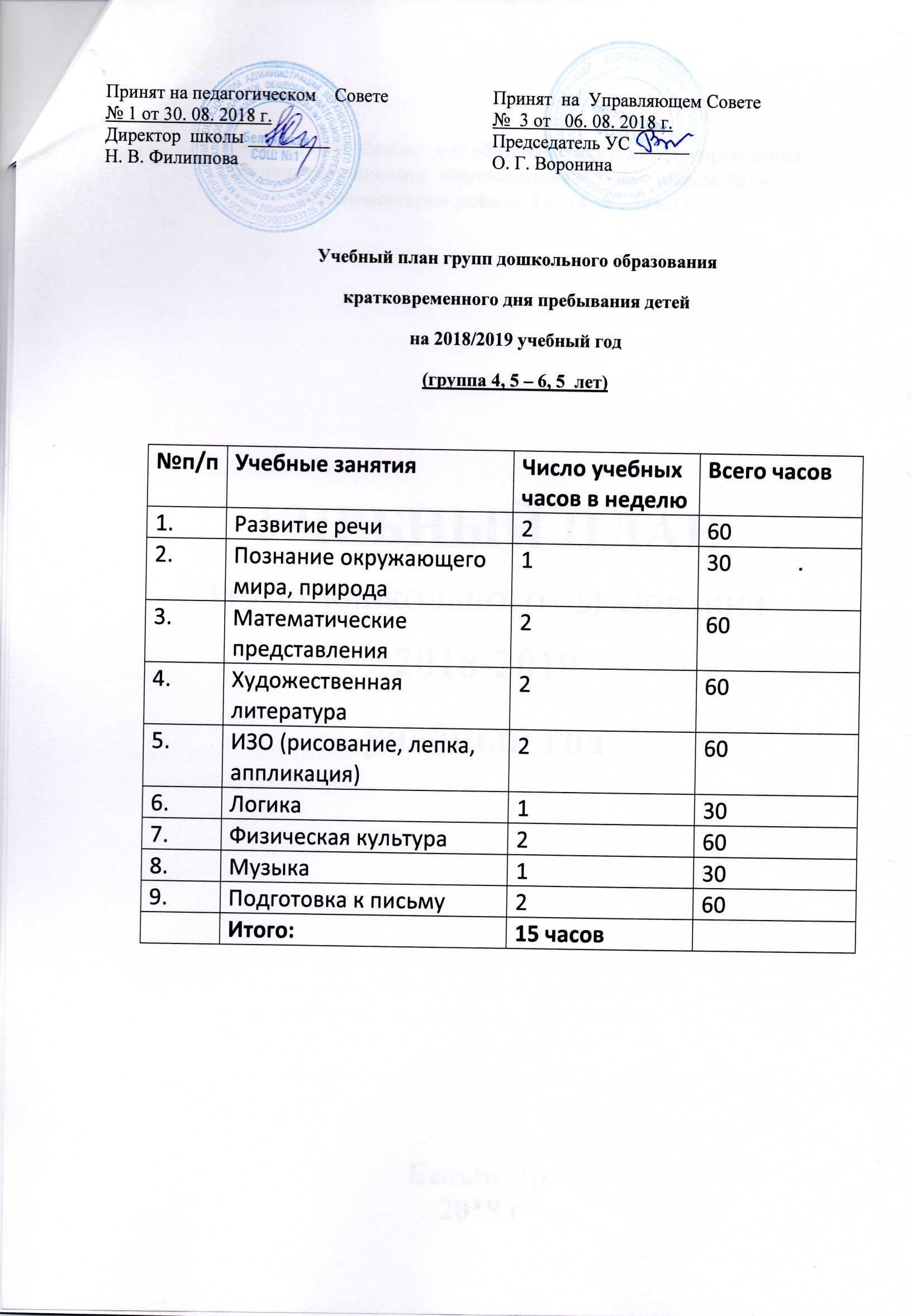 